  Практическое задание по  теме «Политическое устройство мира».                                      Карточка № 1         Многообразие стран современного мира.   С помощью текста учебника классифицируйте перечисленные страны по критерию уровня экономического развития. Заполните таблицу. Франция, Австралия, Южно-Африканская Республика, Греция, Республика Корея, Израиль, Германия (ФРГ), Канада, Сингапур, Испания, Нидерланды, Новая Зеландия, Япония, Великобритания.                                                        Карточка № 2               Многообразие стран современного мира.            С помощью учебника  впишите перечисленные страны в таблицу:Нигерия, Республика Корея, Бразилия, Республика Чад, Колумбия, Нигер, Тайвань,   Кувейт, Индонезия, Ливия, Бангладеш, Венесуэла, Кения.                                                      Карточка № 3               Многообразие стран современного мира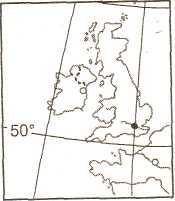                Определите страну, изображенную на фрагменте кон-
турной карты. С помощью «визитной карточки» стран
мира на форзаце учебника укажите основные справочные
сведения об этой стране.	Страна: 	.Столица: 	.Региональная принадлежность:__________________________.	Форма правления: 	.         Государственное устройство:___________________Карточка №4  Многообразие стран современного мира Определите   страну,  изображенную  на  фрагменте  кон-
турной карты. С помощью «визитной карточки» стран
мира на форзаце учебника укажите основные справочные
сведения об этой стране.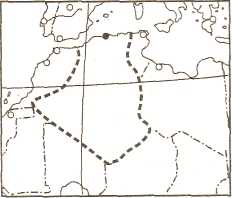 Страна:  	 .         Столица: 	 .       Региональная принадлежность:_____________________________.Форма правления: 	___________ .       Государственное устройство:	_____________________________.                                              Карточка № 5                                        Государственный строй С помощью текста учебника и знаний, полученных на уроках истории, литературы, основ государства и права, определите:1) Какими двумя основными признаками процесса формирования государственной власти отличается республиканская форма правления от монархической?1.	2.	                       Карточка № 6                                        Государственный стройС помощью «визитной карточки» стран мира (форзацы 1 и 2 учебника) классифицируйте перечисленные страны по форме правления. Заполните таблицу. ФРГ, Кувейт, Япония, Латвия, Индия, Саудовская Аравия, Оман, Польша, Нидерланды, Венгрия, Марокко, Египет, Великобритания.                                         Карточка № 7                                   Государственный стройС помощью  текста учебника  заполните пропуски в предложениях.1) Страны,   имеющие  федеративное  государственное  устройстве, как правило отличаются_________________________________________территорией и сложным ___________________________составом населения.2)Франция, как и ФРГ, имеет ___________________________________	форму правления,  но отличается от неё______ 	государственным устройством.3)США, как и _____, являются____                  ,но отличаются от нее  формой правления.                                           Карточка № 8                                           Государственный стройОпределите, по какому критерию выбраны перечисленные страны, и определите страну, не соответствующую этому критерию.Нидерланды,  Польша,  Венгрия,  Вьетнам, Франция,  Индия
Бразилия,Чили.
Критерий:___
«Лишняя» страна:	             Группы стран                Страны Новые индустриальные страныКлючевые развивающиеся страныНефтеэкспортирующие страныОтносительно развитые страныСлаборазвитые страныНаименее развитые страныРеспубликиМонархииМонархииРеспубликиКонституционные (ограниченные)Абсолютные_____________